Заполнение опросного листа не накладывает какие-либо обязательства на вас. Чем более подробно будет заполнен опросный лист, тем лучше мы поймём вашу потребность, и тем более качественное решение сможем Вам предложить. В случае, если вы затрудняетесь ответить на некоторые вопросы – пропускайте их.
ОПРОСНЫЙ ЛИСТ – КОМБИНИРОВАННЫЕ Песко-нефтеуловителИ КПН ACO KPNДополнительная комплектация:Концентрации загрязнений и условия сброса стока:Дополнительная информация:Примечание: возможно изготовление оборудования по техническому заданию заказчика.Наименование объекта:Заказчик:Контактное лицо:Телефон / e-mail:Стадия объекта:  проект стадия «П»:   проект стадия «Р»:  стадия закупки: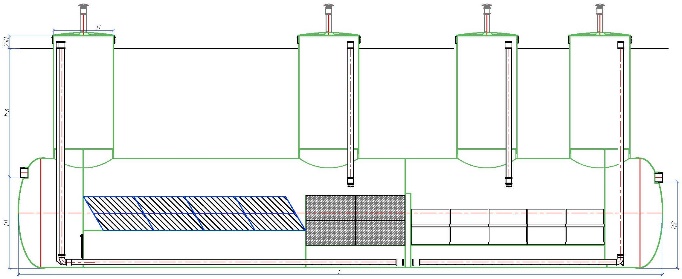 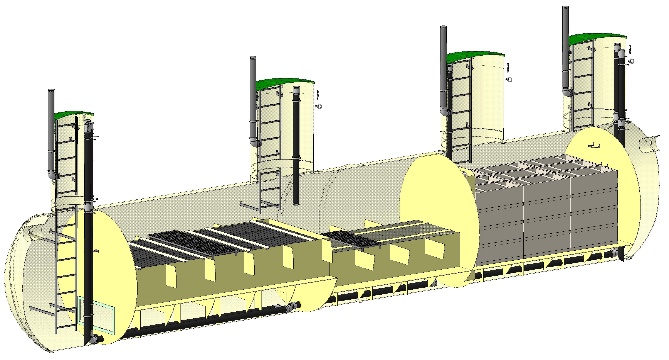 - Чугунные люки (при размещении под проезжей частью)- Датчик уровня песка- Датчик уровня нефтепродуктов- Крепёжные ленты для предотвращения всплытияЗагрязняющие веществаНа входеНа выходеВзвешенные вещества, мг/лНефтепродукты, мг/лДругие загрязнения, мг/л: